الحقيبة الجامعية                 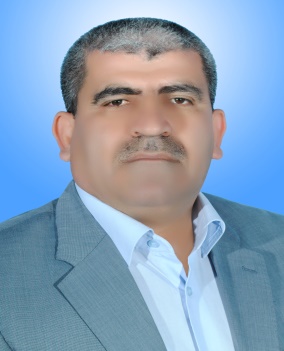 السيرة الذاتية والعلمية (C.V) المعلومات العامة : الاسم :طارق عبدالله حسين . التولد: 1967  .الجنسية : عراقية .الحالة الاجتماعية : متزوج - عدد الأطفال أربعة .عنوان السكن : دهوك – حي العسكري .تلفون : موبايل كورك (07507450620) . أسيا سيل    (07703081534) .المهنة : أستاذ جامعي .عنوان العمل : جامعة دهوك ــ كلية الإدارة والاقتصاد -ــ قسم المحاسبة .اللقب العلمي : مدرس المساعد .البريد الالكتروني (tariqoramar@gmail.com) .الشهادات العلمية :-3 - المواد التي تم تدريسها:الدراسات الجامعية:-4 - عدد سنوات الخبرة : 10 سنوات.5- الجمعيات العلمية والمهنية :-عضو نقابة المحاسبين والمدققين العراقيين .عضو نقابة المحاسبين والمدققين العراقيين – أقليم كوردستان.عضو جمعية الاقتصاديين العراقيين .رابطة الأساتذة الجامعيين  .مختصر عن أعمال المدرس   أني طارق عبدالله حسين حاصل على شهادة الماجيستير في المحاسبة .من جامعة موصل في أذار / 2007  ، المهام المكلف بها حالياً :تدريس المواد المحاسبية في قسم المحاسبة لمادة محاسبة التكاليف للمرلحة.الأشراف على بحوث الدراسات الأولية.مجالات الخبرة العملية:خبرة عملية في مجال محاسبة مالية , تدقيق , تنظيم الحسابات الشركات , تصميم أنظمة محاسبية التقليدية(يدوية), وباستخدام الحاسوب.تصفية حسابات الشركات, دراسة جدوى الاقتصادية للشركات.الكومبيوتر: Microsoft Office Program – World- Excel and Internet usages and applications                                                  الوظائف :- مدرس مساعد , في كلية الإدارة والاقتصاد – جامعة دهوك, من 1\9\2008 ولغاية الآن.- مدقق حسابات ومشرف على حسابات في مجموعة شركات سنجاري كروب من 18\5\2007 ولغاية 30\2011.- محاسب الأقدم في شركة دهوك الزراعية من 1\12\2007 ولغاية 17\5\2008.- مدير الحسابات كلية التربية , العلوم والآداب جامعة دهوك من 18\5\2001 ولغاية 1\10\2005.- مدقق في رئاسة جامعة دهوك من 17\8\2000 ولغاية 17\5\2001.- مدير الحسابات , معمل المتوكل – الموصل من 1\12\1995 ولغاية 1\4\2000.الدورات: دورة في أصول تنظيم الحسابات في 1\9\2000 في جامعة دهوك لمدة شهر .دورة في أصول تدقيق الحسابات في 1\5\2001 في جامعة دهوك لمدة شهر.دورة في قواعد وأخلاقيات مهنة المحاسبة والتدقيق الدولي والتي أقيمت في نقابة المحاسبين والمدققين العراقيين بالتعاون مع نقابة المحاسبين والمدققين الدولية لمدة شهرين من تاريخ 15\3\2006 ولغاية 15\5\2006.دورة في مجال المحاسبة الإدارية ونظم المحاسبية بتاريخ 18\10\2007 ولغاية 10\12\2007 والتي أقامتها نقابة المحاسبين والمدققين العراقيين بالتعاون مع نقابة المحاسبين والمدققين الدولية.  الخلفية الأكاديمية ومختصر عن الاختصاصبكالوريوس علوم محاسبية – فرع المحاسبة 1992 وبتقدير جيد / جامعة موصل .ماجستير محاسبة – محاسبة مالية 2007 وبتقدير جيد / جامعة موصل.يقع التخصص الدقيق ضمن محور تصميم أنظمة محاسبية مالية وباستخدام الحاسوب .النشاطات العلمية والبحثية:تقيم البحث الموسوم:" فجوة التوقعات بين تقرير المدقق الخارجي والمجتمع المالي في الكشف عن الممارسات المحاسبية الإبداعية" بموجب كتاب رئاسة جامعة  أربيل التقنية 412في 19\1\2016 .الشهادةالتخصص العامالتخصص الدقيقالكليةالجامعةالبكالوريوسالمحاسبةالمحاسبةالإدارة والاقتصادموصلماجستيرالمحاسبةمحاسبة ماليةالإدارة والاقتصادموصلالمادةالمرحلة الدراسيةالجامعةالملاحظاتمبادئ محاسبةالأولىجامعة دهوكقسم الإدارةمحاسبة متوسطةالثانيةدهوكقسم الإدارةمحاسبة تكاليفالثالثةدهوكقسم الإدارة\ المحاسبةالمحاسبة المصرفيةالثالثةدهوكقسم المحاسبةنظام المحاسبي الموحدالثالثةدهوكقسم  المحاسبةنظام المعلومات المحاسبيةالرابعةدهوكقسم  المحاسبةمحاسبة المتخصصةالثانيةمعهد تقنيزاخومحاسبة المتخصصةالثانيةمعهد تقنيشيخانمبادئ محاسبةالثانيةمعهد تقنيشيخانتطبيقات المحاسبيةالثالثةنوروزقسم المحاسبةمحاسبة الضريبيةالثالثةجامعة جهانقسم المحاسبة